РОССИЙСКАЯ ФЕДЕРАЦИЯ АДМИНИСТРАЦИЯ МУНИЦИПАЛЬНОГО ОБРАЗОВАНИЯБУДОГОЩСКОЕ ГОРОДСКОЕ  ПОСЕЛЕНИЕКИРИШСКОГО МУНИЦИПАЛЬНОГО РАЙОНАЛЕНИНГРАДСКОЙ ОБЛАСТИПОСТАНОВЛЕНИЕ Администрация муниципального образования Будогощское городское поселение Киришского муниципального района Ленинградской областиПОСТАНОВЛЯЕТ:Считать утратившими силу Постановление главы администрации муниципального образования Будогощское городское поселение № 92 от 25.05.2015 «Об утверждении административного регламента по предоставлению муниципальной услуги «Приватизация муниципального имущества».Специалисту 1 категории администрации Н.С. Павлюк опубликовать настоящее постановление в газете «Будогощский Вестник» и разместить на официальном сайте поселения.Постановление вступает в силу после его официального опубликования.Контроль за исполнением оставляю за собой.Глава администрации							И.Е. РезинкинРазослано: в дело-2, ЗИО, АКМР, прокуратура, бухгалтерияотот27 апреля 2018 года № 39Об отмене Постановления № 92 от 25.05.2015 «Об утверждении административного регламента по предоставлению муниципальной услуги «Приватизация муниципального имущества»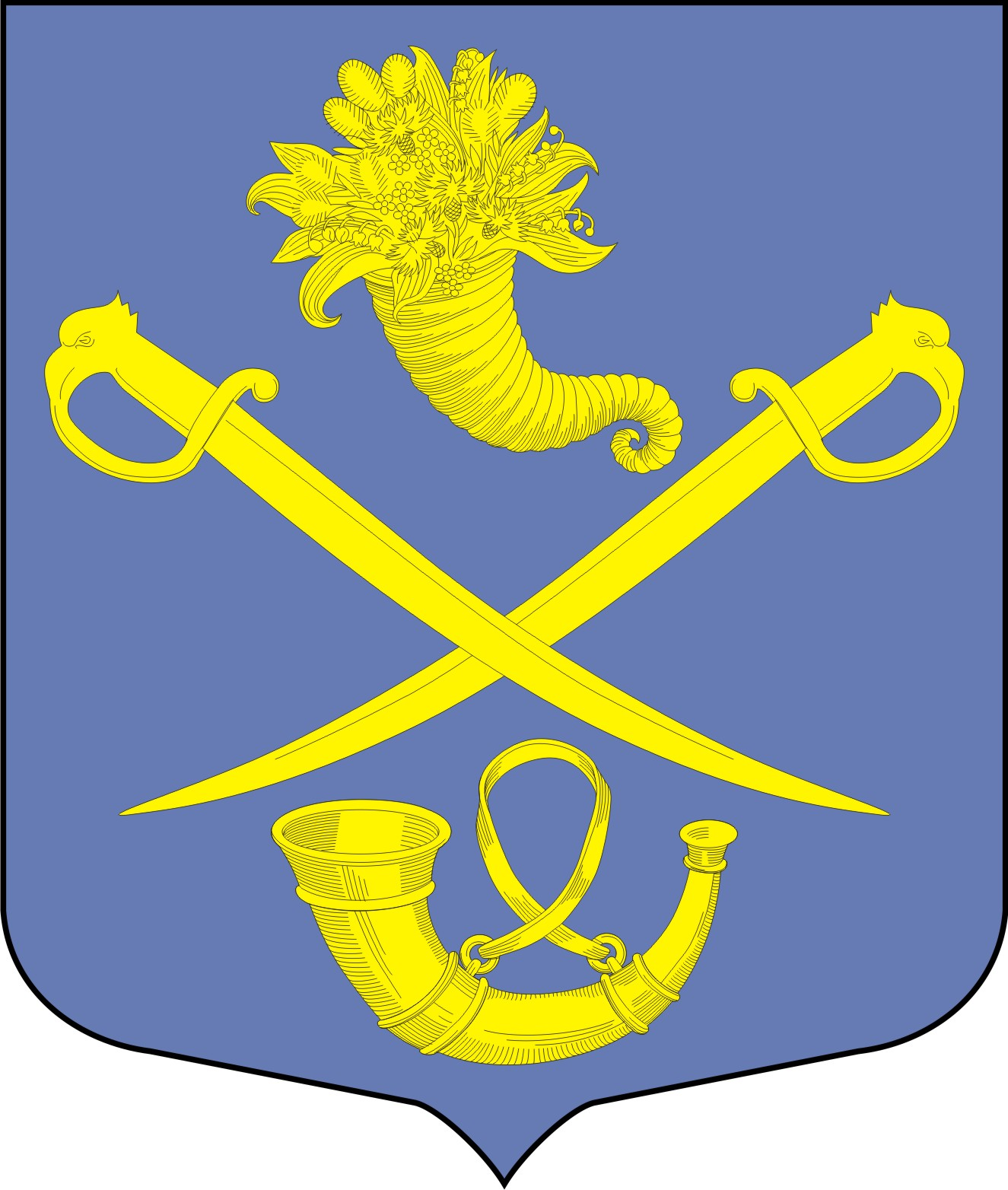 